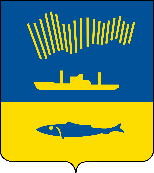 АДМИНИСТРАЦИЯ ГОРОДА МУРМАНСКАП О С Т А Н О В Л Е Н И Е   .  .                                                                                                              №     В соответствии с Бюджетным кодексом Российской Федерации, Федеральным законом от 06.10.2003 № 131-ФЗ «Об общих принципах организации местного самоуправления в Российской Федерации», Уставом муниципального образования городской округ город-герой Мурманск, постановлением администрации города Мурманска от 06.07.2022 № 1860     «Об утверждении Порядка разработки, реализации и оценки эффективности муниципальных программ города Мурманска», распоряжением администрации города Мурманска от   .  .2022 №   -р «Об утверждении перечня муниципальных программ города Мурманска на 2023 – 2028 годы», протоколом заседания Программно-целевого совета города Мурманска от 26.10.2022 № 2-22  и в целях повышения эффективности и результативности расходования бюджетных средств, в целях совершенствования программно-целевого планирования деятельности органов местного самоуправления  п о с т а н о в л я ю: 1. Утвердить прилагаемую муниципальную программу города Мурманска «Градостроительная политика» на 2023 – 2028 годы (далее – Программа).2. Комитету градостроительства и территориального развития администрации города Мурманска (Крутелева А.В.) обеспечить выполнение мероприятий Программы.3. Управлению финансов администрации города Мурманска                  (Умушкина О.В.) обеспечить финансирование реализации Программы в объеме, установленном решением Совета депутатов города Мурманска о бюджете муниципального образования город Мурманск на соответствующий финансовый год.4. Отменить с 01.01.2023 постановления администрации города Мурманска:- от 13.11.2017 № 3602 «Об утверждении муниципальной программы города Мурманска «Градостроительная политика» на 2018 – 2024 годы;- от 04.06.2018 № 1640 «О внесении изменений в приложение к постановлению администрации города Мурманска от 13.11.2017 № 3602 «Об утверждении муниципальной программы города Мурманска «Градостроительная политика» на 2018 – 2024 годы»;- от 29.08.2018 № 2833 «О внесении изменений в приложение к постановлению администрации города Мурманска от 13.11.2017 № 3602 «Об утверждении муниципальной программы города Мурманска «Градостроительная политика» на 2018 – 2024 годы» (в ред. постановления от 04.06.2018 № 1640)»;- от 16.11.2018 № 3954 «О внесении изменений в приложение к постановлению администрации города Мурманска от 13.11.2017 № 3602 «Об утверждении муниципальной программы города Мурманска «Градостроительная политика» на 2018 – 2024 годы» (в ред. постановлений от 04.06.2018 № 1640, от 29.08.2018 № 2833)»;- от 17.12.2018 № 4382 «О внесении изменений в приложение к постановлению администрации города Мурманска от 13.11.2017 № 3602 «Об утверждении муниципальной программы города Мурманска «Градостроительная политика» на 2018 – 2024 годы» (в ред. постановлений от 04.06.2018  № 1640, от 29.08.2018 № 2833, от 16.11.2018 № 3954)»;- от 19.12.2018 № 4417 «О внесении изменений в приложение к постановлению администрации города Мурманска от 13.11.2017 № 3602 «Об утверждении муниципальной программы города Мурманска «Градостроительная политика» на 2018 – 2024 годы» (в ред. постановлений     от 04.06.2018 № 1640, от 29.08.2018 № 2833, от 16.11.2018 № 3954,                    от 17.12.2018 № 4382)»;- от 19.08.2019 № 2789 «О внесении изменений в приложение к постановлению администрации города Мурманска от 13.11.2017 № 3602 «Об утверждении муниципальной программы города Мурманска «Градостроительная политика» на 2018 – 2024 годы» (в ред. постановлений      от 04.06.2018 № 1640, от 29.08.2018 № 2833, от 16.11.2018 № 3954,                     от 17.12.2018 № 4382, от 19.12.2018 № 4417)»;- от 27.11.2019 № 3937 «О внесении изменений в приложение к постановлению администрации города Мурманска от 13.11.2017 № 3602 «Об утверждении муниципальной программы города Мурманска «Градостроительная политика» на 2018 – 2024 годы» (в ред. постановлений      от 04.06.2018 № 1640, от 29.08.2018 № 2833, от 16.11.2018 № 3954,                     от 17.12.2018 № 4382, от 19.12.2018 № 4417, от 19.08.2019 № 2789)»;- от 18.12.2019 № 4238 «О внесении изменений в муниципальную программу города Мурманска «Градостроительная политика» на 2018 – 2024  годы, утвержденную постановлением администрации города Мурманска от 13.11.2017 № 3602 (в ред. постановлений от 04.06.2018 № 1640, от 29.08.2018   № 2833, от 16.11.2018 № 3954, от 17.12.2018 № 4382, от 19.12.2018 № 4417,      от 19.08.2019 № 2789, от 27.11.2019 № 3937)»;- от 18.12.2019 № 4243 «О внесении изменений в муниципальную программу города Мурманска «Градостроительная политика» на 2018 – 2024  годы, утвержденную постановлением администрации города Мурманска           от 13.11.2017 № 3602 (в ред. постановлений от 04.06.2018 № 1640, от 29.08.2018   № 2833, от 16.11.2018 № 3954, от 17.12.2018 № 4382, от 19.12.2018 № 4417,      от 19.08.2019 № 2789, от 27.11.2019 № 3937, от 18.12.2019 № 4238);- от 28.05.2020 № 1243 «О внесении изменений в муниципальную программу города Мурманска «Градостроительная политика» на 2018 – 2024  годы, утвержденную постановлением администрации города Мурманска           от 13.11.2017 № 3602 (в ред. постановлений от 04.06.2018 № 1640, от 29.08.2018   № 2833, от 16.11.2018 № 3954, от 17.12.2018 № 4382, от 19.12.2018 № 4417,      от 19.08.2019 № 2789, от 27.11.2019 № 3937, от 18.12.2019 № 4238,                    от 18.12.2019 № 4243)»;- от 15.12.2020 № 2891 «О внесении изменений в муниципальную программу города Мурманска «Градостроительная политика» на 2018 – 2024  годы, утвержденную постановлением администрации города Мурманска           от 13.11.2017 № 3602 (в ред. постановлений от 04.06.2018 № 1640, от 29.08.2018   № 2833, от 16.11.2018 № 3954, от 17.12.2018 № 4382, от 19.12.2018 № 4417,      от 19.08.2019 № 2789, от 27.11.2019 № 3937, от 18.12.2019 № 4238,                    от 18.12.2019 № 4243, от 28.05.2020 № 1243)»;- от 18.12.2020 № 2969 «О внесении изменений в муниципальную программу города Мурманска «Градостроительная политика» на 2018 – 2024  годы, утвержденную постановлением администрации города Мурманска           от 13.11.2017 № 3602 (в ред. постановлений от 04.06.2018 № 1640, от 29.08.2018   № 2833, от 16.11.2018 № 3954, от 17.12.2018 № 4382, от 19.12.2018 № 4417,      от 19.08.2019 № 2789, от 27.11.2019 № 3937, от 18.12.2019 № 4238,                    от 18.12.2019 № 4243, от 28.05.2020 № 1243, от 15.12.2020 № 2891)»;- от 27.05.2021 № 1417 «О внесении изменений в муниципальную программу города Мурманска «Градостроительная политика» на 2018 – 2024  годы, утвержденную постановлением администрации города Мурманска           от 13.11.2017 № 3602 (в ред. постановлений от 04.06.2018 № 1640, от 29.08.2018   № 2833, от 16.11.2018 № 3954, от 17.12.2018 № 4382, от 19.12.2018 № 4417,      от 19.08.2019 № 2789, от 27.11.2019 № 3937, от 18.12.2019 № 4238,                    от 18.12.2019 № 4243, от 28.05.2020 № 1243, от 15.12.2020 № 2891,                    от 18.12.2020 № 2969)»;- от 08.11.2021 № 2854 «О внесении изменений в муниципальную программу города Мурманска «Градостроительная политика» на 2018 – 2024  годы, утвержденную постановлением администрации города Мурманска           от 13.11.2017 № 3602 (в ред. постановлений от 04.06.2018 № 1640, от 29.08.2018   № 2833, от 16.11.2018 № 3954, от 17.12.2018 № 4382, от 19.12.2018 № 4417,      от 19.08.2019 № 2789, от 27.11.2019 № 3937, от 18.12.2019 № 4238,                    от 18.12.2019 № 4243, от 28.05.2020 № 1243, от 15.12.2020 № 2891,                    от 18.12.2020 № 2969, от 27.05.2021 № 1417)»; - от 14.12.2021 № 3204 «О внесении изменений в муниципальную программу города Мурманска «Градостроительная политика» на 2018 – 2024  годы, утвержденную постановлением администрации города Мурманска           от 13.11.2017 № 3602 (в ред. постановлений от 04.06.2018 № 1640, от 29.08.2018   № 2833, от 16.11.2018 № 3954, от 17.12.2018 № 4382, от 19.12.2018 № 4417,      от 19.08.2019 № 2789, от 27.11.2019 № 3937, от 18.12.2019 № 4238,                    от 18.12.2019 № 4243, от 28.05.2020 № 1243, от 15.12.2020 № 2891,                    от 18.12.2020 № 2969, от 27.05.2021 № 1417, от 08.11.2021 № 2854)»;- от 20.12.2021 № 3276  «О внесении изменений в муниципальную программу города Мурманска «Градостроительная политика» на 2018 – 2024  годы, утвержденную постановлением администрации города Мурманска           от 13.11.2017 № 3602 (в ред. постановлений от 04.06.2018 № 1640, от 29.08.2018   № 2833, от 16.11.2018 № 3954, от 17.12.2018 № 4382, от 19.12.2018 № 4417,      от 19.08.2019 № 2789, от 27.11.2019 № 3937, от 18.12.2019 № 4238,                    от 18.12.2019 № 4243, от 28.05.2020 № 1243, от 15.12.2020 № 2891,                    от 18.12.2020 № 2969, от 27.05.2021 № 1417, от 08.11.2021 № 2854,                     от 14.12.2021 № 3204)»;- от 26.09.2022 № 2735 «О внесении изменений в муниципальную программу города Мурманска «Градостроительная политика» на 2018 – 2024  годы, утвержденную постановлением администрации города Мурманска           от 13.11.2017 № 3602 (в ред. постановлений от 04.06.2018 № 1640, от 29.08.2018   № 2833, от 16.11.2018 № 3954, от 17.12.2018 № 4382, от 19.12.2018 № 4417,      от 19.08.2019 № 2789, от 27.11.2019 № 3937, от 18.12.2019 № 4238,                    от 18.12.2019 № 4243, от 28.05.2020 № 1243, от 15.12.2020 № 2891,                    от 18.12.2020 № 2969, от 27.05.2021 № 1417, от 08.11.2021 № 2854,                     от 14.12.2021 № 3204, от 20.12.2021 № 3276)». 5. Отделу информационно-технического обеспечения и защиты информации администрации города Мурманска (Кузьмин А.Н.) разместить настоящее постановление с приложением на официальном сайте администрации города Мурманска в сети Интернет.6. Редакции газеты «Вечерний Мурманск» (Хабаров В.А.) опубликовать настоящее постановление с приложением.7. Настоящее постановление вступает в силу со дня официального опубликования и применяется к правоотношениям, возникшим с 01.01.2023.8. Контроль за выполнением настоящего постановления возложить на заместителя главы администрации города Мурманска Изотова А.В.Глава администрации города Мурманска                                                                         Ю.В. Сердечкин